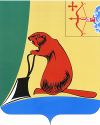 АДМИНИСТРАЦИЯ ТУЖИНСКОГО МУНИЦИПАЛЬНОГО РАЙОНА КИРОВСКОЙ ОБЛАСТИАДМИНИСТРАЦИЯ ТУЖИНСКОГО МУНИЦИПАЛЬНОГО РАЙОНА КИРОВСКОЙ ОБЛАСТИАДМИНИСТРАЦИЯ ТУЖИНСКОГО МУНИЦИПАЛЬНОГО РАЙОНА КИРОВСКОЙ ОБЛАСТИАДМИНИСТРАЦИЯ ТУЖИНСКОГО МУНИЦИПАЛЬНОГО РАЙОНА КИРОВСКОЙ ОБЛАСТИАДМИНИСТРАЦИЯ ТУЖИНСКОГО МУНИЦИПАЛЬНОГО РАЙОНА КИРОВСКОЙ ОБЛАСТИПОСТАНОВЛЕНИЕПОСТАНОВЛЕНИЕПОСТАНОВЛЕНИЕПОСТАНОВЛЕНИЕПОСТАНОВЛЕНИЕ13.09.2017№348пгт Тужапгт Тужапгт ТужаО внесении изменений в постановление администрации Тужинского муниципального района от 09.03.2016 № 59О внесении изменений в постановление администрации Тужинского муниципального района от 09.03.2016 № 59О внесении изменений в постановление администрации Тужинского муниципального района от 09.03.2016 № 59О внесении изменений в постановление администрации Тужинского муниципального района от 09.03.2016 № 59О внесении изменений в постановление администрации Тужинского муниципального района от 09.03.2016 № 59В соответствии с постановлением Правительства Кировской области от 09.08.2005 № 40/191 «Об организации территориальной подсистемы кировской области единой государственной системы предупреждения и ликвидации чрезвычайных ситуаций» администрация Тужинского муниципального района ПОСТАНОВЛЯЕТ:Внести в постановление администрации Тужинского муниципального района от 09.03.2016 № 59 «Об организации районного звена территориальной подсистемы Кировской области единой государственной системы предупреждения и ликвидации чрезвычайных ситуаций», которым утверждено Положение о районном звене территориальной подсистемы Кировской области единой государственной системы предупреждения и ликвидации чрезвычайных ситуаций (далее соответственно – постановление, Положение) следующие изменения:1.1. По всему тексту Положения слова «ведущий специалист по гражданской обороне и чрезвычайным ситуациям администрации Тужинского муниципального района» заменить словами «главный специалист по ГО и ЧС администрации Тужинского муниципального района».1.2. По всему тексту Положения слова «глава администрации района» заменить словами «глава района».1.3. По всему тексту Положения слова «руководитель работ по ликвидации чрезвычайной ситуации» заменить словами «руководитель ликвидации чрезвычайной ситуации».1.4. По всему тексту Положения слова «аварийно-спасательных служб и аварийно-спасательных формирований» заменить словами «аварийно-спасательных формирований».1.5. Пункт 5 Положения изложить в новой редакции:«5. Районное звено состоит из координационного органа, постоянно действующего органа управления, органов повседневного управления, сил и средств, резервов финансовых и материальных ресурсов, системы связи и оповещения органов управления и сил районного звена, местной системы оповещения и информирования населения об опасностях, возникающих при ведении военных конфликтов или вследствие этих конфликтов, об угрозе возникновения или о возникновении чрезвычайных ситуаций природного и техногенного характера.»1.6. Пункт 16 Положения изложить в новой редакции:«16. Проведение мероприятий по предупреждению и ликвидации чрезвычайных ситуаций в рамках районного звена осуществляется на основе плана действий органов местного самоуправления муниципальных образований Тужинского муниципального района и организаций по предупреждению и ликвидации чрезвычайных ситуаций в муниципальных образованиях района и организациях.»1.7. Пункт 21 Положения дополнить абзацем вторым следующего содержания:«В режиме чрезвычайного положения органы управления и силы районного звена функционируют с учетом особого правового режима деятельности органов местного самоуправления муниципальных образований района и организаций.»1.8. Абзац пятый пункта 22 положения слова «зданий, сооружений социального назначения» заметь словами «жилых домов, детских садов, клубов и других объектов социально-культурного назначения».2. Опубликовать настоящее постановление в бюллетене муниципальных нормативных правовых актов органов местного самоуправления Тужинского муниципального района Кировской области.3. Контроль за выполнением настоящего постановления оставляю за собой.В соответствии с постановлением Правительства Кировской области от 09.08.2005 № 40/191 «Об организации территориальной подсистемы кировской области единой государственной системы предупреждения и ликвидации чрезвычайных ситуаций» администрация Тужинского муниципального района ПОСТАНОВЛЯЕТ:Внести в постановление администрации Тужинского муниципального района от 09.03.2016 № 59 «Об организации районного звена территориальной подсистемы Кировской области единой государственной системы предупреждения и ликвидации чрезвычайных ситуаций», которым утверждено Положение о районном звене территориальной подсистемы Кировской области единой государственной системы предупреждения и ликвидации чрезвычайных ситуаций (далее соответственно – постановление, Положение) следующие изменения:1.1. По всему тексту Положения слова «ведущий специалист по гражданской обороне и чрезвычайным ситуациям администрации Тужинского муниципального района» заменить словами «главный специалист по ГО и ЧС администрации Тужинского муниципального района».1.2. По всему тексту Положения слова «глава администрации района» заменить словами «глава района».1.3. По всему тексту Положения слова «руководитель работ по ликвидации чрезвычайной ситуации» заменить словами «руководитель ликвидации чрезвычайной ситуации».1.4. По всему тексту Положения слова «аварийно-спасательных служб и аварийно-спасательных формирований» заменить словами «аварийно-спасательных формирований».1.5. Пункт 5 Положения изложить в новой редакции:«5. Районное звено состоит из координационного органа, постоянно действующего органа управления, органов повседневного управления, сил и средств, резервов финансовых и материальных ресурсов, системы связи и оповещения органов управления и сил районного звена, местной системы оповещения и информирования населения об опасностях, возникающих при ведении военных конфликтов или вследствие этих конфликтов, об угрозе возникновения или о возникновении чрезвычайных ситуаций природного и техногенного характера.»1.6. Пункт 16 Положения изложить в новой редакции:«16. Проведение мероприятий по предупреждению и ликвидации чрезвычайных ситуаций в рамках районного звена осуществляется на основе плана действий органов местного самоуправления муниципальных образований Тужинского муниципального района и организаций по предупреждению и ликвидации чрезвычайных ситуаций в муниципальных образованиях района и организациях.»1.7. Пункт 21 Положения дополнить абзацем вторым следующего содержания:«В режиме чрезвычайного положения органы управления и силы районного звена функционируют с учетом особого правового режима деятельности органов местного самоуправления муниципальных образований района и организаций.»1.8. Абзац пятый пункта 22 положения слова «зданий, сооружений социального назначения» заметь словами «жилых домов, детских садов, клубов и других объектов социально-культурного назначения».2. Опубликовать настоящее постановление в бюллетене муниципальных нормативных правовых актов органов местного самоуправления Тужинского муниципального района Кировской области.3. Контроль за выполнением настоящего постановления оставляю за собой.В соответствии с постановлением Правительства Кировской области от 09.08.2005 № 40/191 «Об организации территориальной подсистемы кировской области единой государственной системы предупреждения и ликвидации чрезвычайных ситуаций» администрация Тужинского муниципального района ПОСТАНОВЛЯЕТ:Внести в постановление администрации Тужинского муниципального района от 09.03.2016 № 59 «Об организации районного звена территориальной подсистемы Кировской области единой государственной системы предупреждения и ликвидации чрезвычайных ситуаций», которым утверждено Положение о районном звене территориальной подсистемы Кировской области единой государственной системы предупреждения и ликвидации чрезвычайных ситуаций (далее соответственно – постановление, Положение) следующие изменения:1.1. По всему тексту Положения слова «ведущий специалист по гражданской обороне и чрезвычайным ситуациям администрации Тужинского муниципального района» заменить словами «главный специалист по ГО и ЧС администрации Тужинского муниципального района».1.2. По всему тексту Положения слова «глава администрации района» заменить словами «глава района».1.3. По всему тексту Положения слова «руководитель работ по ликвидации чрезвычайной ситуации» заменить словами «руководитель ликвидации чрезвычайной ситуации».1.4. По всему тексту Положения слова «аварийно-спасательных служб и аварийно-спасательных формирований» заменить словами «аварийно-спасательных формирований».1.5. Пункт 5 Положения изложить в новой редакции:«5. Районное звено состоит из координационного органа, постоянно действующего органа управления, органов повседневного управления, сил и средств, резервов финансовых и материальных ресурсов, системы связи и оповещения органов управления и сил районного звена, местной системы оповещения и информирования населения об опасностях, возникающих при ведении военных конфликтов или вследствие этих конфликтов, об угрозе возникновения или о возникновении чрезвычайных ситуаций природного и техногенного характера.»1.6. Пункт 16 Положения изложить в новой редакции:«16. Проведение мероприятий по предупреждению и ликвидации чрезвычайных ситуаций в рамках районного звена осуществляется на основе плана действий органов местного самоуправления муниципальных образований Тужинского муниципального района и организаций по предупреждению и ликвидации чрезвычайных ситуаций в муниципальных образованиях района и организациях.»1.7. Пункт 21 Положения дополнить абзацем вторым следующего содержания:«В режиме чрезвычайного положения органы управления и силы районного звена функционируют с учетом особого правового режима деятельности органов местного самоуправления муниципальных образований района и организаций.»1.8. Абзац пятый пункта 22 положения слова «зданий, сооружений социального назначения» заметь словами «жилых домов, детских садов, клубов и других объектов социально-культурного назначения».2. Опубликовать настоящее постановление в бюллетене муниципальных нормативных правовых актов органов местного самоуправления Тужинского муниципального района Кировской области.3. Контроль за выполнением настоящего постановления оставляю за собой.В соответствии с постановлением Правительства Кировской области от 09.08.2005 № 40/191 «Об организации территориальной подсистемы кировской области единой государственной системы предупреждения и ликвидации чрезвычайных ситуаций» администрация Тужинского муниципального района ПОСТАНОВЛЯЕТ:Внести в постановление администрации Тужинского муниципального района от 09.03.2016 № 59 «Об организации районного звена территориальной подсистемы Кировской области единой государственной системы предупреждения и ликвидации чрезвычайных ситуаций», которым утверждено Положение о районном звене территориальной подсистемы Кировской области единой государственной системы предупреждения и ликвидации чрезвычайных ситуаций (далее соответственно – постановление, Положение) следующие изменения:1.1. По всему тексту Положения слова «ведущий специалист по гражданской обороне и чрезвычайным ситуациям администрации Тужинского муниципального района» заменить словами «главный специалист по ГО и ЧС администрации Тужинского муниципального района».1.2. По всему тексту Положения слова «глава администрации района» заменить словами «глава района».1.3. По всему тексту Положения слова «руководитель работ по ликвидации чрезвычайной ситуации» заменить словами «руководитель ликвидации чрезвычайной ситуации».1.4. По всему тексту Положения слова «аварийно-спасательных служб и аварийно-спасательных формирований» заменить словами «аварийно-спасательных формирований».1.5. Пункт 5 Положения изложить в новой редакции:«5. Районное звено состоит из координационного органа, постоянно действующего органа управления, органов повседневного управления, сил и средств, резервов финансовых и материальных ресурсов, системы связи и оповещения органов управления и сил районного звена, местной системы оповещения и информирования населения об опасностях, возникающих при ведении военных конфликтов или вследствие этих конфликтов, об угрозе возникновения или о возникновении чрезвычайных ситуаций природного и техногенного характера.»1.6. Пункт 16 Положения изложить в новой редакции:«16. Проведение мероприятий по предупреждению и ликвидации чрезвычайных ситуаций в рамках районного звена осуществляется на основе плана действий органов местного самоуправления муниципальных образований Тужинского муниципального района и организаций по предупреждению и ликвидации чрезвычайных ситуаций в муниципальных образованиях района и организациях.»1.7. Пункт 21 Положения дополнить абзацем вторым следующего содержания:«В режиме чрезвычайного положения органы управления и силы районного звена функционируют с учетом особого правового режима деятельности органов местного самоуправления муниципальных образований района и организаций.»1.8. Абзац пятый пункта 22 положения слова «зданий, сооружений социального назначения» заметь словами «жилых домов, детских садов, клубов и других объектов социально-культурного назначения».2. Опубликовать настоящее постановление в бюллетене муниципальных нормативных правовых актов органов местного самоуправления Тужинского муниципального района Кировской области.3. Контроль за выполнением настоящего постановления оставляю за собой.В соответствии с постановлением Правительства Кировской области от 09.08.2005 № 40/191 «Об организации территориальной подсистемы кировской области единой государственной системы предупреждения и ликвидации чрезвычайных ситуаций» администрация Тужинского муниципального района ПОСТАНОВЛЯЕТ:Внести в постановление администрации Тужинского муниципального района от 09.03.2016 № 59 «Об организации районного звена территориальной подсистемы Кировской области единой государственной системы предупреждения и ликвидации чрезвычайных ситуаций», которым утверждено Положение о районном звене территориальной подсистемы Кировской области единой государственной системы предупреждения и ликвидации чрезвычайных ситуаций (далее соответственно – постановление, Положение) следующие изменения:1.1. По всему тексту Положения слова «ведущий специалист по гражданской обороне и чрезвычайным ситуациям администрации Тужинского муниципального района» заменить словами «главный специалист по ГО и ЧС администрации Тужинского муниципального района».1.2. По всему тексту Положения слова «глава администрации района» заменить словами «глава района».1.3. По всему тексту Положения слова «руководитель работ по ликвидации чрезвычайной ситуации» заменить словами «руководитель ликвидации чрезвычайной ситуации».1.4. По всему тексту Положения слова «аварийно-спасательных служб и аварийно-спасательных формирований» заменить словами «аварийно-спасательных формирований».1.5. Пункт 5 Положения изложить в новой редакции:«5. Районное звено состоит из координационного органа, постоянно действующего органа управления, органов повседневного управления, сил и средств, резервов финансовых и материальных ресурсов, системы связи и оповещения органов управления и сил районного звена, местной системы оповещения и информирования населения об опасностях, возникающих при ведении военных конфликтов или вследствие этих конфликтов, об угрозе возникновения или о возникновении чрезвычайных ситуаций природного и техногенного характера.»1.6. Пункт 16 Положения изложить в новой редакции:«16. Проведение мероприятий по предупреждению и ликвидации чрезвычайных ситуаций в рамках районного звена осуществляется на основе плана действий органов местного самоуправления муниципальных образований Тужинского муниципального района и организаций по предупреждению и ликвидации чрезвычайных ситуаций в муниципальных образованиях района и организациях.»1.7. Пункт 21 Положения дополнить абзацем вторым следующего содержания:«В режиме чрезвычайного положения органы управления и силы районного звена функционируют с учетом особого правового режима деятельности органов местного самоуправления муниципальных образований района и организаций.»1.8. Абзац пятый пункта 22 положения слова «зданий, сооружений социального назначения» заметь словами «жилых домов, детских садов, клубов и других объектов социально-культурного назначения».2. Опубликовать настоящее постановление в бюллетене муниципальных нормативных правовых актов органов местного самоуправления Тужинского муниципального района Кировской области.3. Контроль за выполнением настоящего постановления оставляю за собой.Глава Тужинского муниципального районаГлава Тужинского муниципального районаЕ.В. ВидякинаПОДГОТОВЛЕНОПОДГОТОВЛЕНОГлавный специалист по ГО и ЧСадминистрации Тужинского муниципального районаГлавный специалист по ГО и ЧСадминистрации Тужинского муниципального районаИ.П. МашкинаСОГЛАСОВАНОСОГЛАСОВАНОУправляющая делами администрации Тужинского муниципального районаУправляющая делами администрации Тужинского муниципального районаС.И. ШишкинаНачальник отдела юридического обеспечения управление делами администрации Тужинского муниципального районаНачальник отдела юридического обеспечения управление делами администрации Тужинского муниципального районаЮ.В. ДрягинаРазослать: дело-1, прокуратура-1, ГОЧС-1.Разослать: дело-1, прокуратура-1, ГОЧС-1.Разослать: дело-1, прокуратура-1, ГОЧС-1.Разослать: дело-1, прокуратура-1, ГОЧС-1.Разослать: дело-1, прокуратура-1, ГОЧС-1.